新 书 推 荐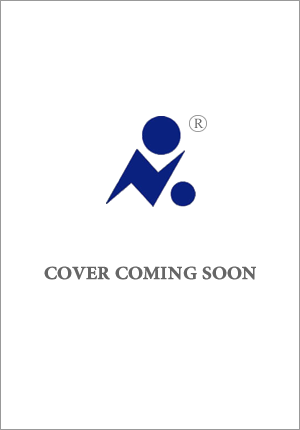 中文书名：《鸭嘴兽:澳大利亚哺乳动物的非凡生活》英文书名：PLATYPUS MATTERS: The Extraordinary Lives of Australian Mammals作    者：Jack Ashby出 版 社：William Collins代理公司：PEW/ANA/Lauren页    数：368页出版时间：2022年5月代理地区：中国大陆、台湾审读资料：电子稿类    型：科普/环保内容简介：杰克在撰写与动物学相关的文章或作品时，总是用一种充满感染力和好奇的方式。他拥有渊博的知识，对澳大利亚的哺乳动物，尤其是鸭嘴兽有着极大的兴趣。不过在这本书中，作者更多通过这个视角，探讨人类该如何看待大自然，并与之互动等更为广泛的问题。而近期的澳大利亚森林大火就是这一问题的核心焦点之一。杰克每年夏天都在澳大利亚从事各种野生动植物保护项目，但作为一个对大自然有着深厚兴趣的人，为了研究目的，他也在几乎所有其他大陆追踪野生动物。他作为一家博物馆的经理人，他的日常工作也让他能够与过去200多年间收藏自世界各地的动植物标本密切接触。他敏锐地意识到了展品中的问题——要么是因为标本制作把动物的体型搞错了，要么是因为自然历史博物馆的储藏室里堆满了雄性动物的阴茎骨，不适合作为雄性动物的骨骼展示……这本书的将围绕鸭嘴兽这一物种展开。它是一种迷人的动物，虽然通过产卵进行繁殖，但却通过乳汁哺育幼崽。它走起来像蜥蜴，但却长着一副鸭子的模样；虽然它看上去萌萌的，但却是为数不多的有毒的哺乳动物。通过对鸭嘴兽，以及它卵生哺乳动物和有袋类动物近亲的历史探索，杰克发现了进化的奥秘，讨论了自然历史背后的政治逻辑，并呼吁我们改变对自然世界的态度，否则一切就都来不及了……作者简介：杰克·阿什比（Jack Ashby）是剑桥大学动物博物馆的经理，该博物馆是英国最大、最重要的自然历史博物馆之一。他的主要工作是通过博物馆和由澳大利亚各高校和野生动物代表组织在澳大利亚进行生态实地考察。他是《动物王国的作者:100年自然历史对象》 (Animal Kingdom: A Natural History in 100 Objects)一书的作者。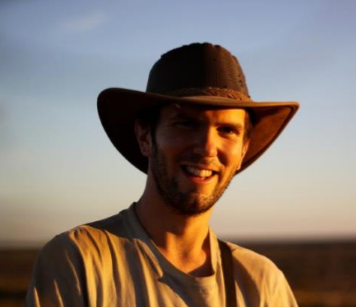 杰克是自然科学收藏协会(the Natural Sciences Collections Association，英国自然历史博物馆专业机构)和国际自然历史学会（the international Society for the History of Natural History）的理事。他同时还是伦敦大学学院科学与技术研究系的荣誉研究员（Honorary Research Fellow in the Department of Science and Technology Studies at University College London）。他住在哈福德郡。谢谢您的阅读！请将反馈信息发至：李文浩（Lauren Li）安德鲁·纳伯格联合国际有限公司北京代表处北京市海淀区中关村大街甲59号中国人民大学文化大厦1705室邮编：100872电话：010-82449901传真：010-82504200Email：Lauren@nurnberg.com.cn网址：http://www.nurnberg.com.cn
微博：http://weibo.com/nurnberg豆瓣小站：http://site.douban.com/110577/微信订阅号：ANABJ2002